Hierbij beantwoorden wij de schriftelijke vragen van de vaste commissie voor Justitie en Veiligheid die aan ons zijn gesteld op 5 juni 2019 op basis van de geannoteerde agenda voor de JBZ-Raad van 6-7 juni 2019 te Luxemburg en op basis van de overige door u geagendeerde brieven in het kader van een schriftelijk overleg.De Minister van Veiligheid en Justitie,Ferd GrapperhausDe Minister voor Rechtsbescherming,Sander Dekker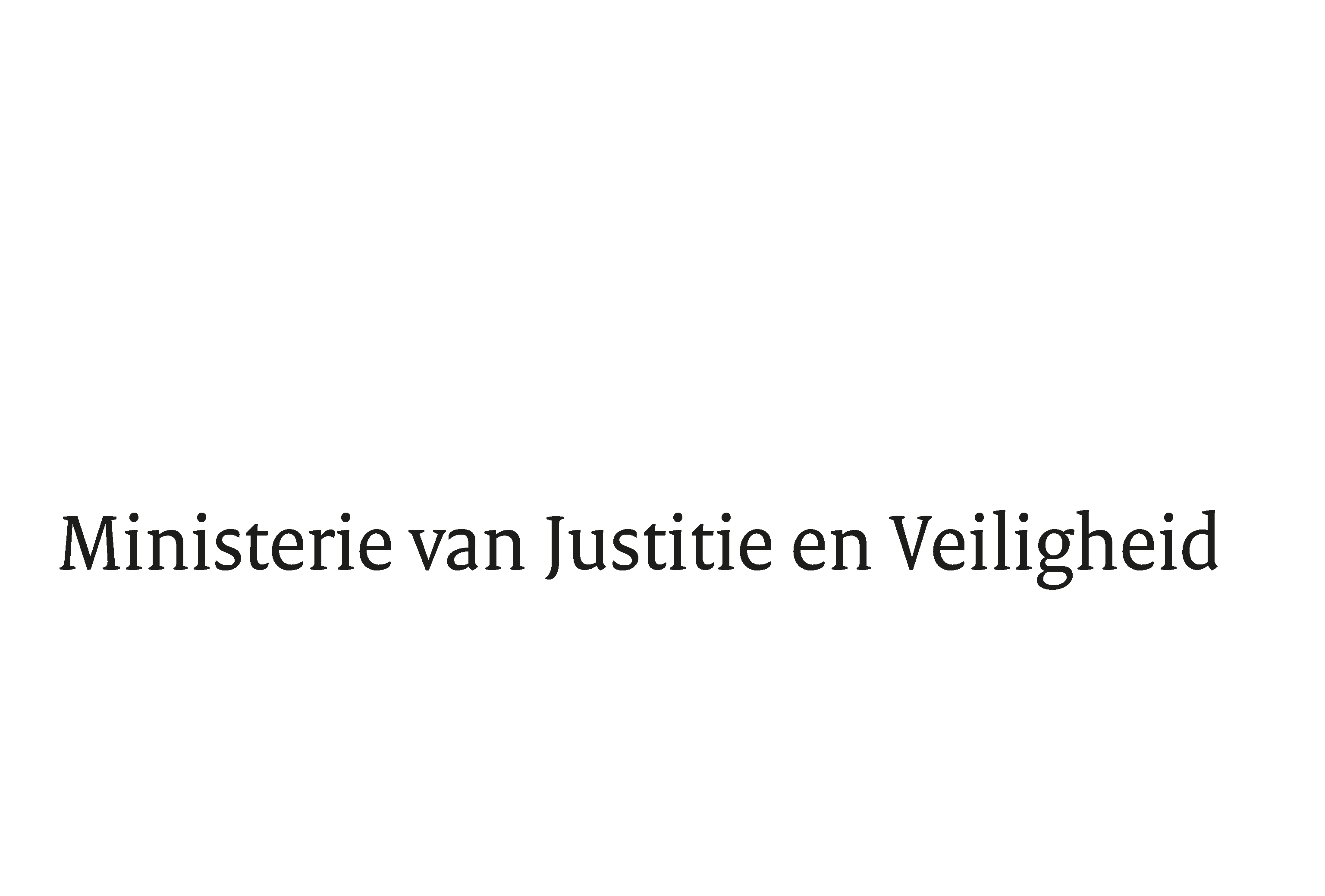 > Retouradres Postbus 20301 2500 EH  Den Haag> Retouradres Postbus 20301 2500 EH  Den HaagAan de Voorzitter van de Tweede Kamerder Staten-GeneraalPostbus 200182500 EA  DEN HAAG Aan de Voorzitter van de Tweede Kamerder Staten-GeneraalPostbus 200182500 EA  DEN HAAG Datum5 juni 2019OnderwerpBeantwoording gestelde vragen tijdens schriftelijk overleg over  de JBZ-Raad van 6 en 7 juni 2019Directie Europese en Internationale AangelegenhedenTurfmarkt 1472511 DP  Den HaagPostbus 203012500 EH  Den Haagwww.rijksoverheid.nl/jenvOns kenmerk2621778Bijlagen2